MÅNEDSPLAN FOR ZEBRASTUEN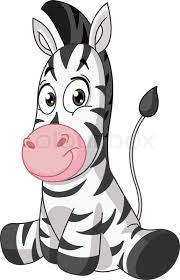 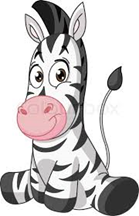 Maj                      5/5 Tillykke til Elva 5 år                       26/5 Tillykke til Victoria 4 år.Med forbehold for ændringer – følg med på tavlen!Uge 18Sciense: SanserneMan d. Tir d.Ons d. 1TurdagTor d. 2Arbejdsdag Fre d. 3Legetøjsdag       MotorikUge 19Mand. 6UdedagTir d.  7Kaffedag Ons d. 8Bedsteforælder dag Tor d. 9Kristi himmelfartsdagLukketFre d. 10LukketLukketUge 20Man d. 13UdedagTir d.   14KreaOns d.  15TurdagTors d. 16KreaFre d.   17Legetøjsdag            Royal Run 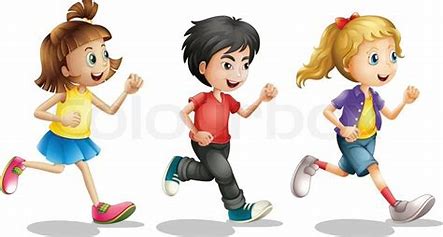 Uge 21Man d. 20Pinsedag LukketTir d.    21KreaOns d.   22TurdagTors d.  23KreaFre d.    24Legetøjsdag, MotorikUge 22Man d. 27UdedagTir d.    28KreaOns d.   29TurdagTors d.  30Krea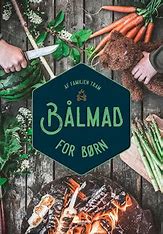 Fre d.    31Udedag og bålmad ikke madpakker  med idag